Приложение 2 к извещению о проведении электронного конкурса на право заключения договора аренды муниципального недвижимого имущества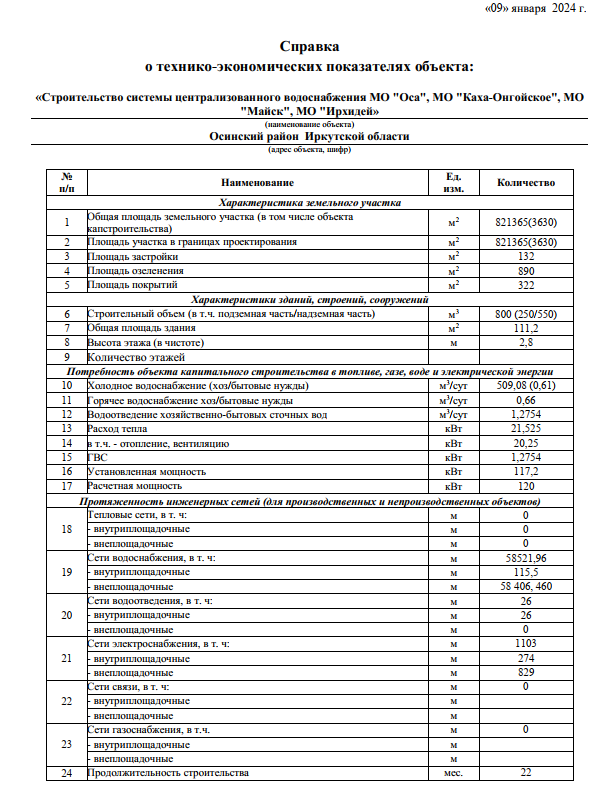 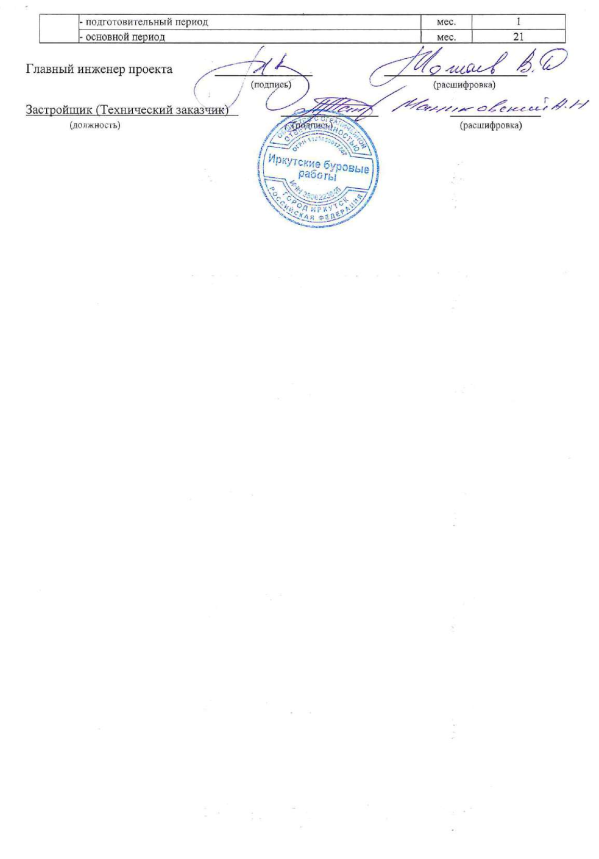 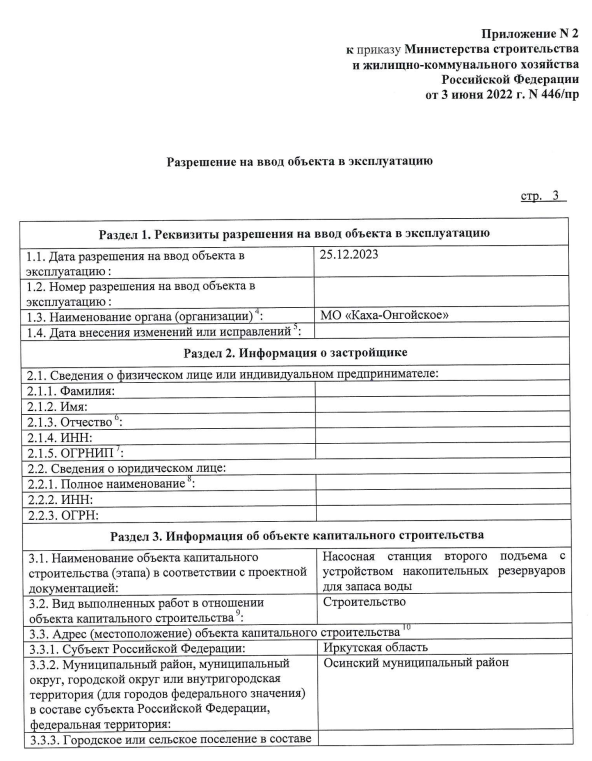 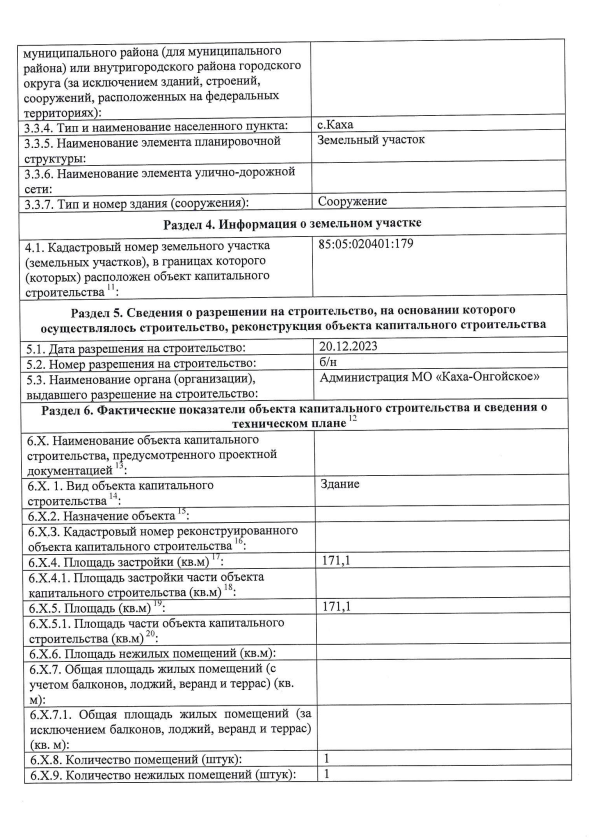 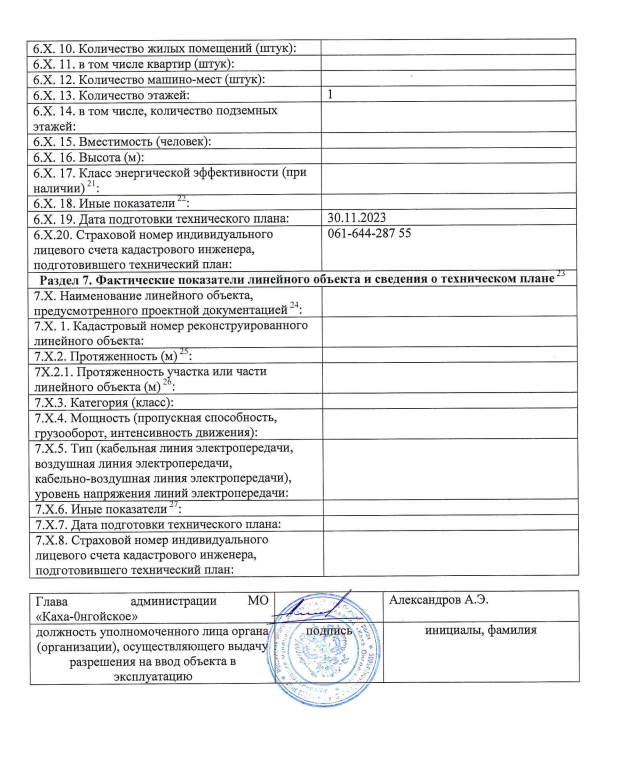 Приложение 2к проекту договора аренды недвижимого имуществаПодписи сторонПлановые значения показателей надежности, качества и энергетической эффективности объекта холодного водоснабженияПлановые значения показателей надежности, качества и энергетической эффективности объекта холодного водоснабженияПлановые значения показателей надежности, качества и энергетической эффективности объекта холодного водоснабженияПлановые значения показателей надежности, качества и энергетической эффективности объекта холодного водоснабженияПлановые значения показателей надежности, качества и энергетической эффективности объекта холодного водоснабженияПлановые значения показателей надежности, качества и энергетической эффективности объекта холодного водоснабженияНаименование показателяплановое значениеплановое значениеплановое значениеплановое значениеплановое значениеНаименование показателя20242025202620272028Доля проб питьевой воды, подаваемой с источников водоснабжения в распределительную водопроводную сеть, не соответствующих установленным требованиям, в общем объеме проб, отобранных по результатам  производственного контроля качества питьевой воды, %00000Количество перерывов в подаче воды, произошедших в результате аварий, повреждений и иных технологических нарушений в расчете на протяженность водопроводной сети в год, ед./км00000Удельный расход электрической энергии, потребляемой в технологическом процессе подготовки и транспортировки питьевой воды, на единицу объема воды, отпускаемой в сеть, кВт*ч/м3 3,523,523,523,523,52Арендодатель:Арендатор: